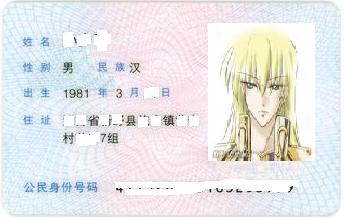 身份证号（手写）：银行卡号（手写）：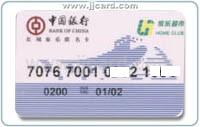 授权书兹授权中国石油大学（北京）将本人补偿代偿资助款打入上述账户。授权人：年   月   日户头必须是中国银行北京开户的借记卡账户，其他银行账户或者卡型（如信用卡等）无效